Мы весёлые артисты, любим петь, плясать, резвиться.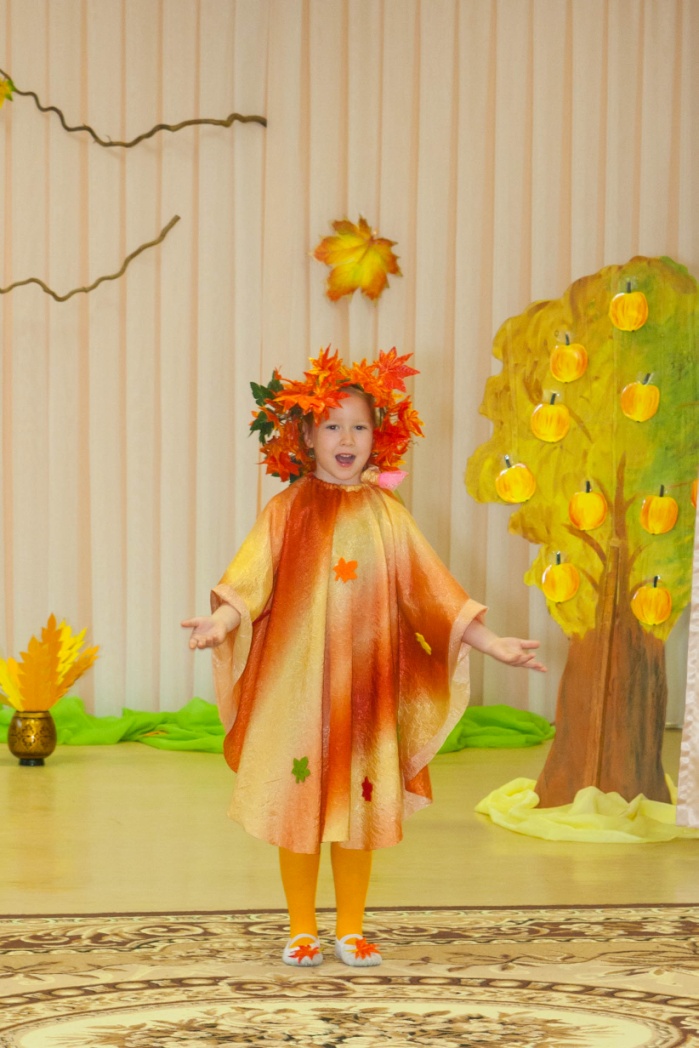 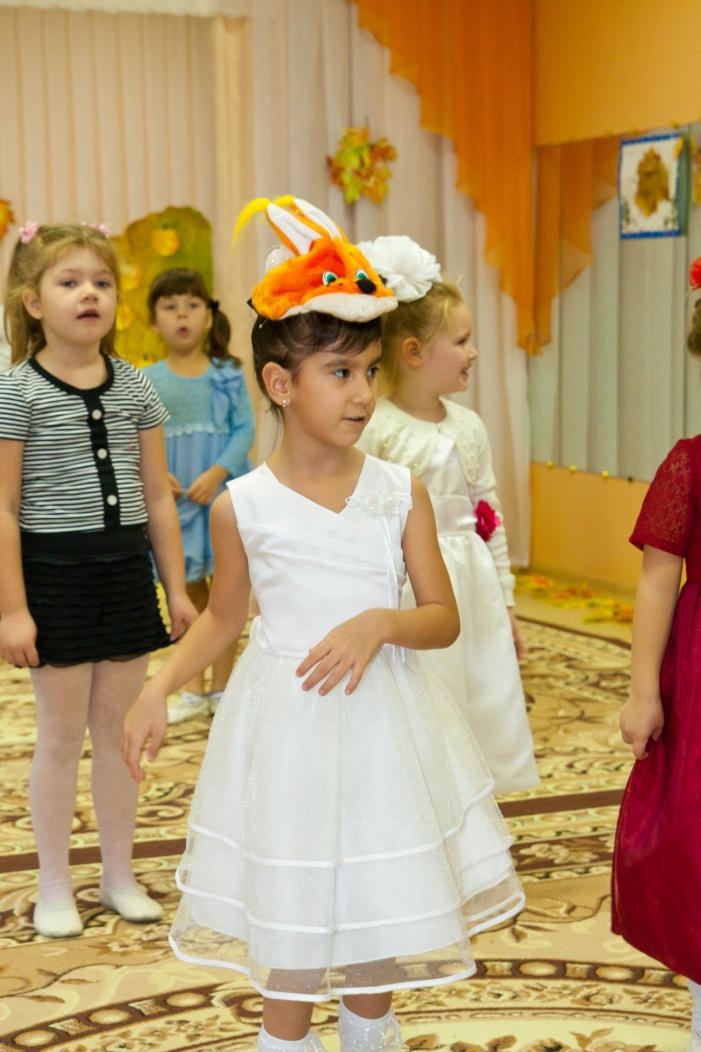 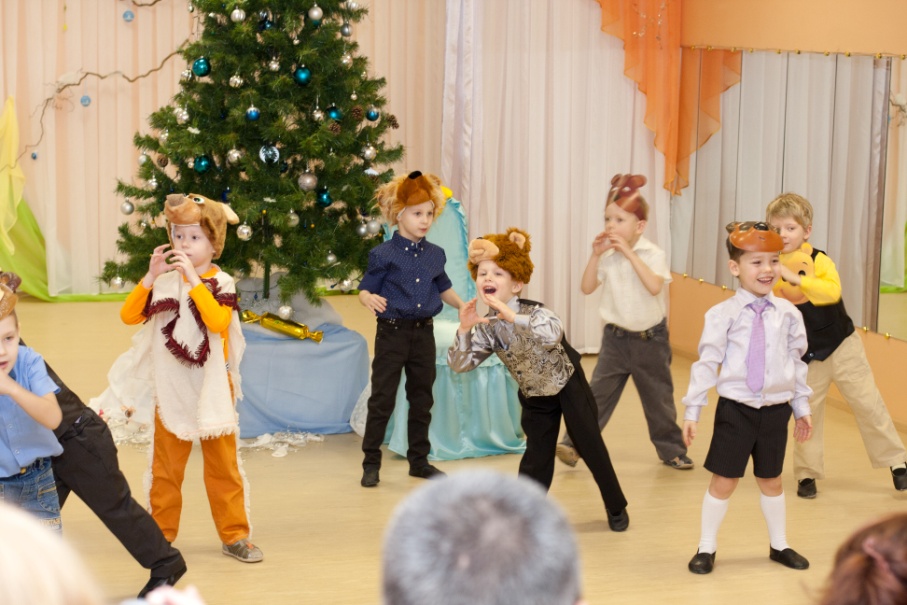 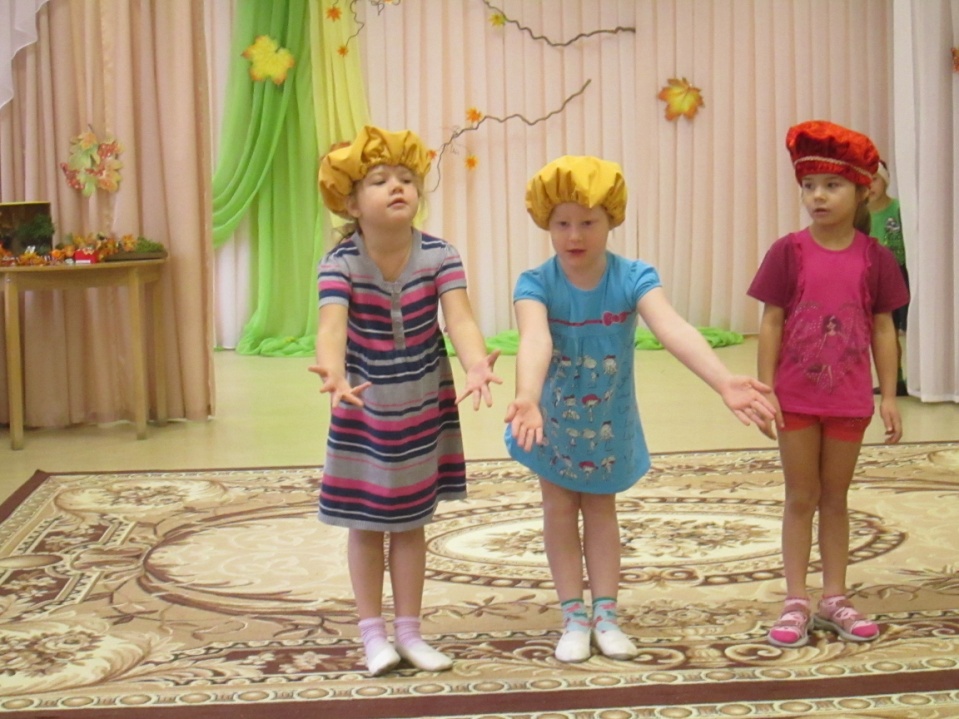 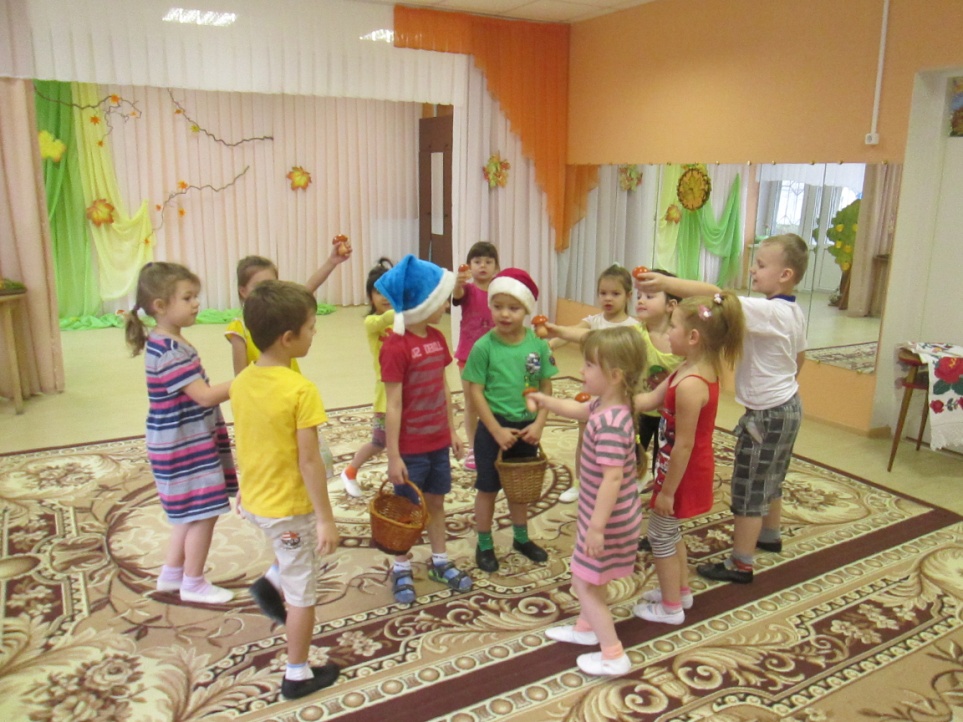 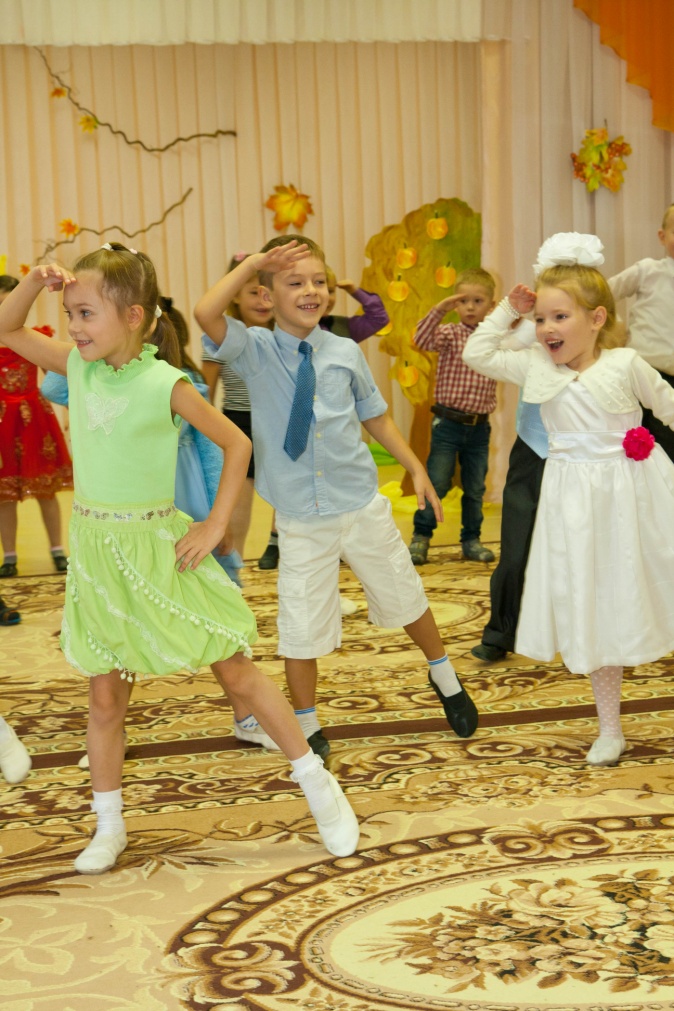 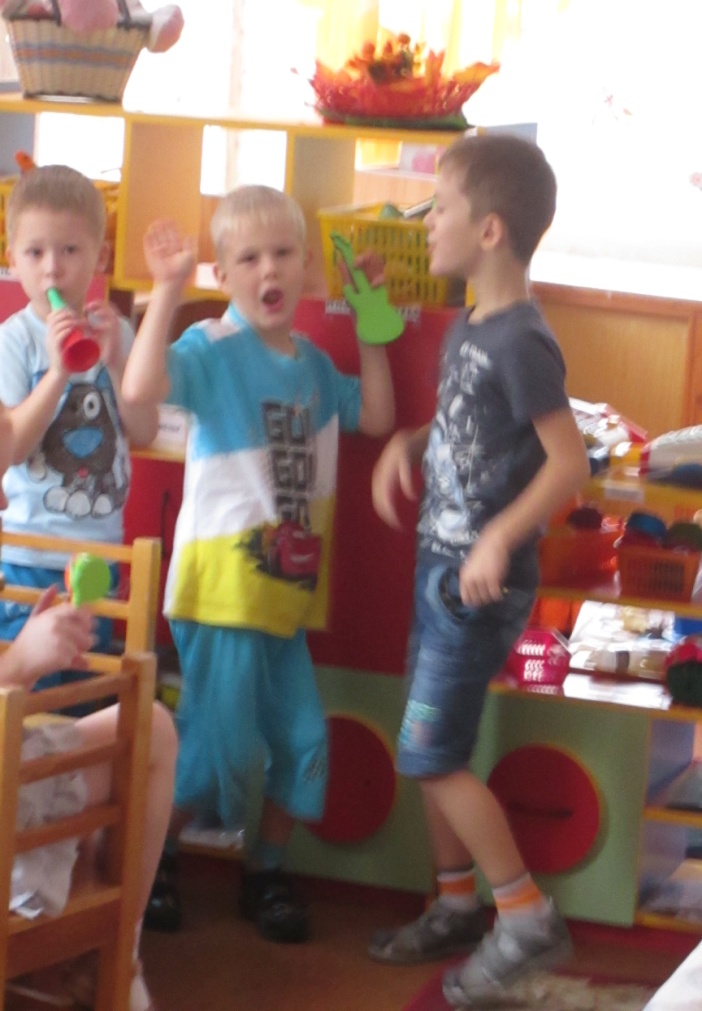 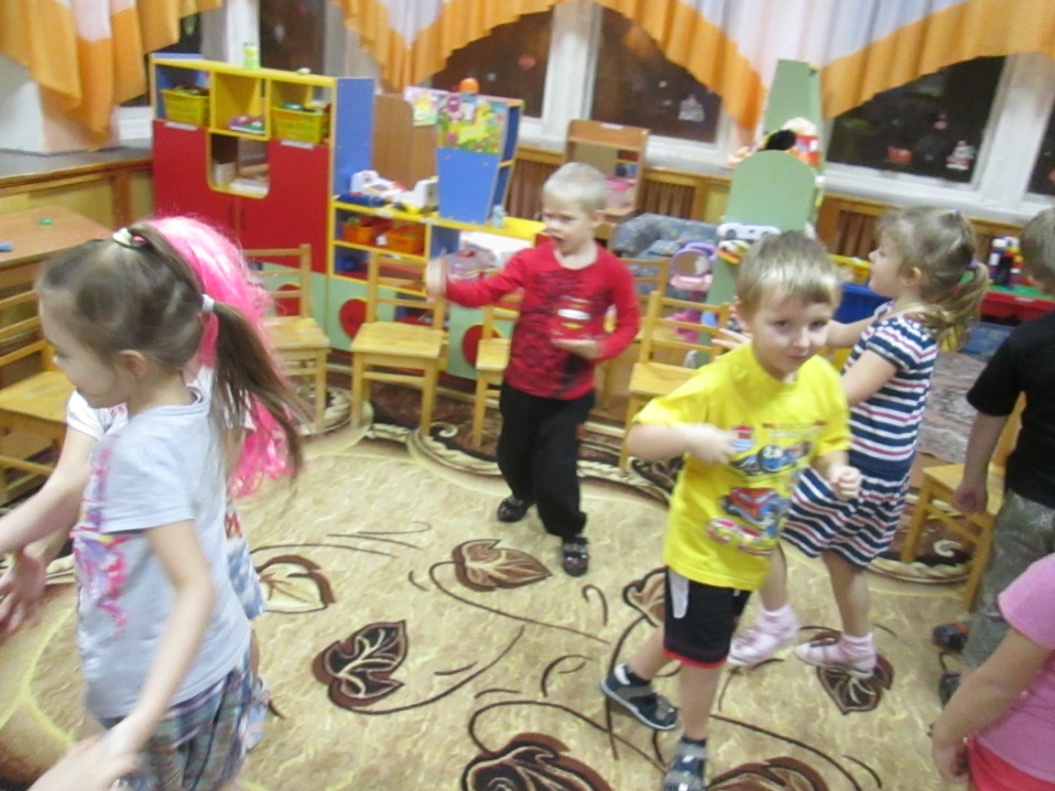 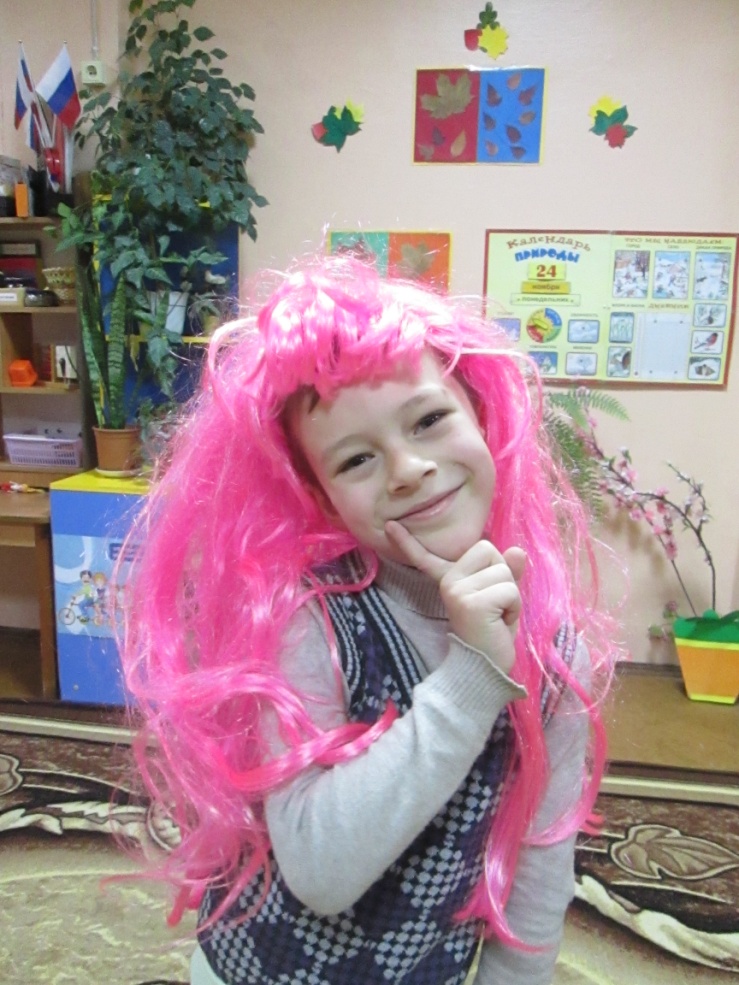 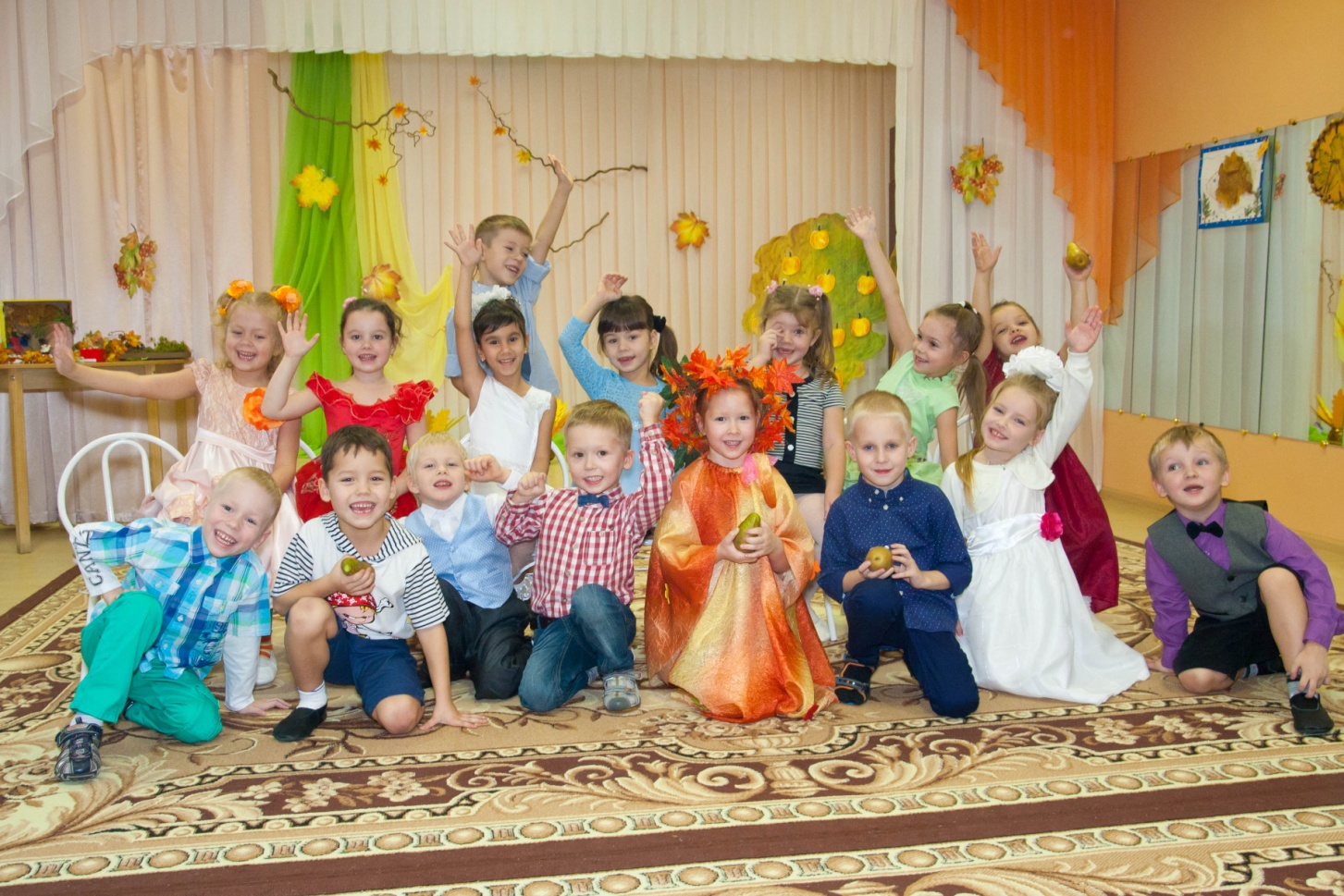 